Муниципальное казённое общеобразовательное учреждение«Карымская средняя общеобразовательная школа»Куйтунского района Иркутской областиКонспект урока по русскому языку 
в 9 классе

«Сложноподчинённые предложения с несколькими придаточными»подготовила учитель русского языка и литературыСорокина Ирина АлексеевнаС. Карымск
 2014Тема урока  «Сложноподчиненные предложения с несколькими придаточными» Класс: 9.Цель урока:
Обобщение и систематизация знаний учащихся о синтаксисе сложноподчиненного предложения с несколькими придаточными. Задачи урока:Обучающие задачи:        - закрепить полученные знания о СПП с несколькими придаточными;        - тренировать учащихся в расстановке знаков препинания в сложноподчиненном предложении с несколькими придаточными;        - обучать школьников лингвистическому анализу текста. Развивающие задачи: - формировать умения выделять общие и существенные признаки, делать обобщающие выводы;        - развивать умения анализировать и оценивать собственную деятельность; Воспитательные задачи: содействовать в ходе урока формированию мировоззренческих понятий.Тип урока - комбинированный (обобщение и систематизация, контроль знаний). Оборудование урока:        - раздаточный материал, ХОД УРОКА1. Оргмомент. 2. Постановка темы и цели урока: Слово учителя: Ребята! Вы уже познакомились с таким понятием, как сложные предложения с несколькими придаточными, узнали о способах подчинения придаточных. Сегодня мы должны повторить всё, что знаем о сложноподчинённом предложении. Задача сегодняшнего урока: «Сравнивать, углублять, закреплять». Мы с вами поработаем со сложноподчиненными предложениями и проведем исследовательскую работу, которая позволит не только получить хорошие оценки, но и проверить, насколько прочно вы усвоили материал последних уроков.  3. РазминкаСлово учителя: Начнем мы с небольшой лингвистической разминки.Задание 1. Орфоэпическая  разминкаРасставить ударение в словах, спроецированных на интерактивной доске: баловать, документ, задолго,  звонишь, звонящий, каталог, красивее, мастерски, облегчит, премировать, усугубить.4. Словарная работаНа доске термины, в которых пропущены буквы. Сложн…подч…нё…ое предл…жжение, главное и пр…даточное предл..жения, гра… атическая основа, опре…делительные, из…яснительные, об…стоятельстве…ые пр..даточные, ук..зательные слова, подч…нительные с…юзы и с…юзные слова.Задание 1: вставьте пропущенные буквы, объясните написание слов. Работу один ученик выполняет на доске, остальные учащиеся в своих тетрадях. 5.  Цифровой диктант
Дается установка: "Вашему вниманию предлагаются утверждения, которые могут быть правильными или ошибочными. Если вы согласны со сказанным, ставьте цифру "1" в буклете, если нет - "0". Затем проверьте свои ответы и разберитесь в ошибках".Верно ли утверждение, что: 1. Союзы что, если, где – подчинительные?
2. Определение не отвечает на вопрос чей?
3. Предложение – это синтаксическая единица?
4. Местоимение себя не имеет именительного падежа?
5. Союз однако – подчинительный?
6. Двусоставное предложение может быть неопределенно-личным?
7. Придаточные изъяснительные предложения отвечают на вопросы косвенных падежей?
8. В предложении Сделано все, чтобы я мог жить спокойно первая часть – придаточное предложение?
9. [ ], (который...). – схема сложноподчиненного предложения. После выполнения задания у учеников должен получиться следующий ответ: «101 100 101». 6. Закончите предложения, определите вид придаточного. Дождь начался так внезапно…Известно…Я долго не мог заснуть…Если я получу пятёрку…Когда меня вызвали к доске…(например: К вечеру мы вышли на ту дорогу, которую так долго искали.Я рассказал друзьям о том, как ездил на рыбалку.Рано утром, когда взошло солнце, мы отправились к морю.Чтобы стать образованным человеком, надо много читать.)7.  Задание.  Запишите предложения. Определите вид  связи в сложноподчинённых предложениях  Однородное подчинение 1. Она не помнила, как поднялась от речки в гору, как вошла в осиротевший дом, как присела на ступеньки (В. Белов). 2. Всё время ему казалось, что он уже опоздал, что концерт сейчас окончится (К. Паустовский).  Последовательное подчинение1. Все знают, что во Франции солнце уже заходит, когда в Америке ещё полдень (А. де Сент-Экзюпери). 2. Я сказала, что никакая медицина мне бы не помогла, если бы не бабушка (А. Алексин).  Параллельное подчинениеЕсли б он был чуть побольше, то услышал бы, что бабкины руки пахнут дымом (В. Белов). 2. Когда он наконец вышел на улицу, последний туман, который держался до обеда, рассеялся (В. Распутин).8. Тест с последующим взаимоконтролем.Указать номера предложений, которые являются сложноподчинёнными с несколькими придаточными.     1)  Белка песенки поёт и орешки всё грызёт.2) Есть такие глухие озёра, где такая стоит тишина, что до них доберётся нескоро предзакатного ветра волна.3) Казалось, дорога вела на небо, потому что, сколько глаз мог разглядеть, она всё поднималась.4) В юности мы спрашиваем часто: на какой тропе искать нам счастье?5) Не было, казалось, никакой надежды, что дождь сегодня перестанет и мы продолжимсвой путь.Ответы: 2, 3, 5.Дополнительные заданияСпишите, вставляя пропущенные буквы и расставляя знаки препинания.         На третий день под..ём по снежной р..внине сделался более заметным и появилось больше трещин которые зам..дляли движение. Пр..ходилось идти осторожно прощупывая снег чтобы не пров.. литься через тонкий слой его скрывающий трещины.       На севере тучи ра..ходились и между их серыми клочьями иногда бл..стели горы которые т..нулись по всему г..ризонту. Л..дник что спускался по д..лине южного склона хребта имел  до километра в ширину и с обеих ст..рон был ок..ймлён крутыми тёмными откосами которые  покрывались снегом.   9.  Комплексный анализ текста.1.    Почему телевизор частич(?)но выт…сняет книгу?2.    Да потому(?)  что телевизор заст…вляет вас (не)торопясь просм…треть какую(то) передачу, сесть поудобнее(?)  чтобы вам (н…)чего не мешало(?)  чтобы вы отвл…клись от забот и повс…дневных хлопот.3.    Но пост…райтесь выб…рать книгу (по)своему вкусу, сядьте с ней поудобнее(?)  и вы поймете(?) что есть много книг(?)  без которых нельзя жить(?)  которые  важнее и интереснее(?)  чем многие передачи.4.    Определите сами свой выбор(?)  сообразуясь с тем(?)  какую роль пр…обрела выбра(н,нн)ая вами книга в истории человеческой культуры(?) чтобы стать классикой.5.    Это значит(?)  что в ней что(то) существенное есть.6.    А может быть(?)  это существенное для культуры человечества окажется существенным и для вас?(по Д. Лихачеву «Письма о Добром и Прекрасном») Задания для комплексного анализа текста.1.  Озаглавьте данный текст. Сформулируйте тему и главную мысль. Обозначьте проблему, которую автор ставит перед читателями.2. Ответьте на вопрос: «Какую роль в вашей жизни играет книга?». Определите позицию автора, а какова ваша позиция по данному вопросу?3. Определите стиль речи.4.  Выпишите из текста слова с безударными гласными в корне, проверяемыми ударением. Расскажите о безударных гласных, непроверяемых ударением.5. Укажите в тексте 2 имени прилагательных, стоящих в сравнительной степени. Образуйте от них возможные степени сравнения.6. Из предложения № 6 выпишите вводное слово и объясните знаки препинания при вводных словах. Составьте предложение таким образом, чтобы это вводное слово являлось членом предложения.7. Укажите вид придаточных в предложениях № 2, 3. Составьте схемы этих предложений.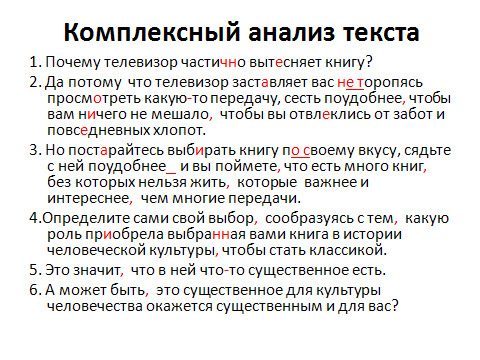 9. Подведение итогов урока Итог урока«Давайте пошушукаемся».Прошепчите соседу о том, как вы себя чувствуете.Запишите ваши отзывы на карточке:Я сегодня узнал(а), научился(ась) __________________________________________________________________________________________________________________________________________________________________Что понравилось на уроке?____________________________________________________________________________________________________________________________________________________________Что не понравилось?____________________________________________________________________________________________________________________________________________________________________Список использованной литературы
Русский язык и культура речи: учебно-методическое пособие /Авторы-составители      И.А. Стернин, М.С.Саломатина. Воронеж, 2003.Большой орфографический словарь русского языка. Ред. С.Г. Бархударов и др. М., 1999Баев П.М. «Играем на уроках русского языка». – М.: «Русский язык», 1989.-213с.
Использованные материалы и Интернет-ресурсы1.  http://interaktiveboard.ru/load/6   Материалы для проведения уроков с ИД. Русский язык и литература .2. http://www.alleng.ru/edu/ruslang.htm 3. http://window.edu.ru/window/library?p_rubr=2.1.10 , http://window.edu.ru/window/library?p_rubr=2.1.21